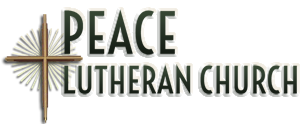 MISSION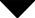 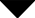 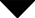 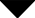 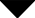 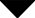 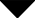 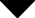 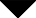 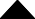 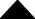 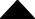 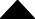 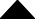 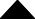 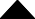 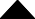 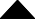 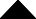 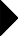 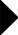 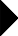 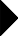 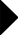 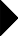 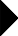 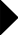 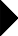 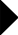 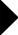 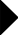 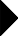 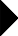 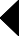 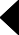 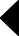 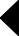 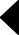 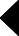 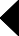 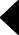 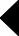 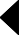 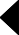 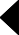 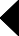 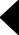 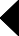 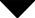 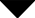 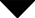 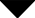 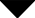 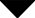 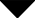 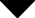 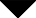 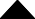 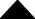 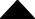 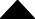 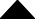 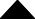 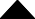 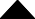 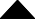 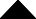 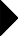 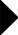 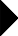 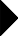 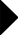 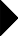 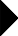 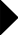 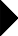 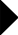 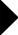 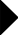 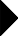 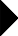 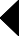 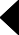 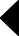 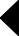 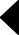 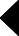 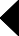 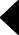 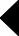 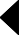 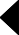 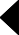 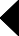 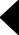 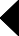     ENDOWMENT 					    FUND Guidelines and Request For Funds FormCalled by Christ Gathered to Grow Sent to ServePEACE LUTHERAN CHURCH828 West Main StreetGrass Valley, CA 95945Phone: 530/273-9631peacelutherangv.orgMission Endowment Fund Guidelines Peace Lutheran Church’s Mission Endowment Fund (MEF) is a fund designed to promote responsible Christian Stewardship and to expand and enhance the mission outreach objectives of Peace Lutheran Church through the mission support of congregational, community, synodical and global mission needs.  In essence, it is a unique mission program of Peace Lutheran Church to provide mission and aid to those in need!Guidelines:  Please read carefully!The grant award range is typically $200 to $1,000.You may apply for additional funds for the same project or activity once previously funded project funds are expended.Only one request for funds may be submitted at one time. Acknowledgement – all organizational recipients should acknowledge Peace Lutheran Church Mission Endowment Fund in its newsletters, websites, posts and blogs as a funder of their organization.Application deadline:The deadlines to submit for a Mission Endowment Fund Request for Funds are April 1, August 1 or December 1 of each calendar year. All requests must be submitted to: Peace Lutheran Church MEF, 828 West Main St., Grass Valley, CA 95945. Eligible projects:Financial Support and aid – to persons in time of special need. Financial Support and aid – for local and community organizations, institutions, agencies, groups and    programs in the areas of spiritual, educational, and health needs.Mission support and aid – for the national and global mission of the Evangelical Lutheran Church in America and the Sierra Pacific Synod.Financial support - of individual members of Peace Lutheran Church who are attending seminary in anticipation of ordained ministry or other church-related vocation. Funding Decision Review Timeline: The MEF board will review all request for funds.  All applicants will receive notice of the MEF board’s decision within 4 weeks of application deadline.Request For FundsPeace Lutheran ChurchMission Endowment FundName/Organization: 	Contact person:  		 Mailing address:  	City, state, zip:  	  Phone:____________________________   Email: _________________________Website:  	________________Amount Requested:  ______________________________For what purpose will these funds be used?_________________________________________________________________________________________________________________________________________________________________________________________________________________________________________________________________________________Why are these funds needed?  ________________________________________________________________________________________________________________________________________________________________________________________________________________________________________________________________________How is your cause related to the Mission of Peace Lutheran Church’s Mission Endowment Fund?_______________________________________________________________________________________________________________________________________________________________________________________________________________________________________________________________Listed on page 4 of this request form are the four categories for which the Mission Endowment Fund can grant funds.  Please check the appropriate category from which you are requesting funds.Date:   	Signature     Print name Funds will be distributed only in the following categories:- for mission program of Peace Lutheran Church- for persons in need of special financial assistancefor church related vocational, post-secondary, graduate, seminary education or trainingfor attendance of camps, conferences, and seminars which enable growth in Christian faith and service of God’s people- for outreach into the community for agencies specializing in needs of the          	poor, disadvantaged, children, and the elderlyfor institutions and agencies to which this congregation relates- for the missions of the Evangelical Lutheran Church of America, the Sierra  Pacific Synod at home an overseasfor new mission development in North Americafor educational ministries, world missions, and Lutheran Social Services.